REQUERIMENTO DE APROVEITAMENTO DE CRÉDITOS PPGCS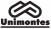 PROTOCOLO  N.º: 	DATA:	/	/	 A Ilmo. (a) Sr. (a)________________________________________________________________________________(COORDENADOR DO PPGCS)Eu, 	, aluno de (   )Mestrado ou (   ) Doutorado do PPGCS, Matrícula nº  	, orientado(a) pelo professor (a)  		, venho por meio deste solicitar aproveitamento de crédido das seguintes disciplinas (favor  numerar) 1) APROVEITAMENTO DE CRÉDITO DE DISCIPLINAS CURSADAS NO PPGCS/Unimontes:*”Disciplina Isolada antes da entrada regular no PPPGCS” ou “Disciplina Regular do Mestrado, antes da entrada regular Doutorado”. 2) APROVEITAMENTO DE CRÉDITO DE DISCIPLINAS CURSADAS EM OUTROS PROGRAMAS DE PÓS-GRADUAÇÃO **”Disciplina Isolada ou “Disciplina Regular do Mestrado, antes da entrada regular Doutorado”. OBSERVAÇÃO (se necessários): Lembre-se: O máxima de créditos a serem aproveitados são doze. Tais créditos devem ter sidos cursados nos últimos 5 anos__________________________________________________________________________________________________________________________________________________________________________________________________Assinatura Aluno 	Assinatura Orientador 	Montes Claros,         de	        de  	OBS: sem as assinaturas do aluno e do orientador o pedido não será recebido.ParecerNome da disciplinaDisciplina cursada como “Isolada” ou “Regular do Mestrado” *Semestre e ano de cursoCarga horáriaNúmero de créditosTOTAL DE CRÉDITOS A SEREM APROVEITADOS TOTAL DE CRÉDITOS A SEREM APROVEITADOS TOTAL DE CRÉDITOS A SEREM APROVEITADOS TOTAL DE CRÉDITOS A SEREM APROVEITADOS Nome da disciplinaDisciplina cursada como “Isolada” ou “Regular do Mestrado” **PPG/Instituição em que foi cursadaSemestre e ano de cursoCarga horáriaNúmero de créditosTOTAL DE CRÉDITOS A SEREM APROVEITADOS TOTAL DE CRÉDITOS A SEREM APROVEITADOS TOTAL DE CRÉDITOS A SEREM APROVEITADOS TOTAL DE CRÉDITOS A SEREM APROVEITADOS TOTAL DE CRÉDITOS A SEREM APROVEITADOS 